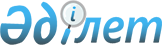 Об организации оплачиваемых общественных работ
					
			Утративший силу
			
			
		
					Постановление акимата Каркаралинского района Карагандинской области от 11 января 2012 года N 42. Зарегистрировано Управлением юстиции Каркаралинского района Карагандинской области 13 января 2012 года N 8-13-115. Утратило силу постановлением акимата Каркаралинского района Карагандинской области от 29 января 2013 года N 34      Сноска. Утратило силу постановлением акимата Каркаралинского района Карагандинской области от 29.01.2013 N 34 (вводится в действие по истечении десяти календарных дней после дня его первого официального опубликования).

      В соответствии с Законом Республики Казахстан от 23 января 2001 года "О местном государственном управлении и самоуправлении в Республике Казахстан", Законом Республики Казахстан от 23 января 2001 года "О занятости населения", постановлением Правительства Республики Казахстан от 19 июня 2001 года N 836 "О мерах по реализации Закона Республики Казахстан от 23 января 2001 года "О занятости населения" акимат Каркаралинского района ПОСТАНОВЛЯЕТ:



      1. Утвердить прилагаемый перечень организаций и виды общественных работ, организуемых для безработных в 2012 году.



      2. Государственному учреждению "Отдел занятости и социальных программ Каркаралинского района" руководствоваться данным постановлением при направлении безработных на общественные работы.



      3. Организацию общественных работ производить на условиях, указанных в договоре на выполнение общественных работ, заключенном в соответствии с действующим законодательством между государственным учреждением "Отдел занятости и социальных программ Каркаралинского района" и организациями, определенными в перечне.



      4. Утвердить оплату труда граждан направленных на общественные работы, в размере минимальной заработной платы, установленной законодательством Республики Казахстан на соответствующий год.



      5. Государственному учреждению "Отдел финансов Каркаралинского района" осуществлять финансирование из средств местного бюджета по бюджетной программе 451-002-100 "Общественные работы".



      6. Постановление акимата Каркаралинского района от 28 декабря 2010 года N 409 "Об организации оплачиваемых общественных работ" (зарегистрировано в Реестре государственной регистрации нормативных правовых актов за N 8-13-93, опубликовано в районной газете "Қарқаралы" 22 января 2011 года N 5-6 (10921)), признать утратившим силу.



      7. Контроль за исполнением настоящего постановления возложить на заместителя акима района С. Әлиұлы.



      8. Настоящее постановление вводится в действие по истечении десяти календарных дней после дня его первого официального опубликования и распространяется на отношения, возникшие с 1 января 2012 года.      Аким района                                К. Максутов

Приложение

к Постановлению акимата

Каркаралинского района

от 11 января 2012 года N 42 

Перечень организаций и виды общественных работ, организуемых для безработных в 2012 году
					© 2012. РГП на ПХВ «Институт законодательства и правовой информации Республики Казахстан» Министерства юстиции Республики Казахстан
				Nп/пНаименование организацийВиды работИсточник финансированияКоличество человекОбъем работы, тысяч тенгеСрок участия, месяц1Государственное учреждение "Аппарат акима города Каркаралинск"Благоустройство, уборка территории, озеленение, санитарная очисткаБюджет Каркаралинского района129553622Государственное учреждение "Аппарат акима Каркаралинского района"Обработка документовБюджет Каркаралинского района626223Коммунального государственного предприятия "Тазалык"Благоустройство, уборка территорииБюджет Каркаралинского района1043624Государственное учреждение "Отдел занятости и социальных программ Каркаралинского района"Обработка документов сдаваемых в архив, обследование материального положения граждан, претендующих на получение социальной помощиБюджет Каркаралинского района417425Государственное учреждение "Отдел образования, спорта и физической культуры Каркаралинского района"Обработка документовБюджет Каркаралинского района28726Государственное учреждение "Отдел внутренних дел Каркаралинского района"Обработка документовБюджет Каркаралинского района521827Государственное учреждение "Каркаралинская районная территориальная инспекция Комитета государственной инспекции в Агропромышленном комплекс Министерства сельского хозяйства Республики Казахстан"Обработка документовБюджет Каркаралинского района15228Государственное учреждение "Центр детей и юношества города Каркаралинск"Работа с подростками, помощь тренерамБюджет Каркаралинского района1241929Государственное учреждение "Отдел статистики Каркаралинского района"Обработка документовБюджет Каркаралинского района287210Государственное учреждение "Уголовно-исполнительная инспекция по Каркаралинскому району Департамента уголовно-исполнительной системы по Карагандинской области Комитета Уголовно-исполнительной системы"Обработка документовБюджет Каркаралинского района287211Государственное учреждение "Отдел сельского хозяйства Каркаралинского района"Обработка документовБюджет Каркаралинского района287212Государственное учреждение "Комитет лесного и охотничьего хозяйства министерства сельского хозяйства Республики Казахстан Каркаралинский государственный национальный природный парк"Экологическое оздоровление, озеленение территории, посадка деревьевБюджет Каркаралинского района6209213Государственное учреждение "Отдел по делам обороны Каркаралинского района"Работа с населением по проведению призыва в ряды Вооруженных сил, разноска повестокБюджет Каркаралинского района4184214Государственное учреждение "Налоговое управление Каркаралинского района"Работа с населением по разноске уведомлений и квитанций по уплате налогов на имущество, транспортные средстваБюджет Каркаралинского района5218215Государственное учреждение "Каркаралинский территориальный отдел судебных исполнителей Департамента по исполнению судебных актов Карагандинской области Комитета по исполнению судебных актов Министерства юстиции Республики Казахстан"Разноска повесток, обработка документовБюджет Каркаралинского района3131216Прокуратура Каркаралинского районаОбработка документовБюджет Каркаралинского района287217Районный узел почтовой связи акционерного общества "Казпочта"Обработка документовБюджет Каркаралинского района152218Государственное учреждение "Государственный архив Каркаралинского района"Обработка документовБюджет Каркаралинского района287219Государственное учреждение "Отдел земельных отношении Каркаралинского района"Обработка документовБюджет Каркаралинского района3131220Государственное учреждение "Отдел культуры и развития языков Каркаралинского района"Обработка документовБюджет Каркаралинского района287221Государственное учреждение "Управление юстиции Каркаралинского района Департамента юстиции Карагандинской области Министерства юстиции Республики Казахстан"Обработка документовБюджет Каркаралинского района6138222Суд Каркаралинского районаРазноска повесток, обработка документовБюджет Каркаралинского района3131223Государственное учреждение "Государственный центр по выплате пенсий Каркаралинского района"Обработка документов сдаваемых в архивБюджет Каркаралинского района3131224Филиал Каркаралинского района государственного учреждения "Центр обслуживания населения Карагандинской области"Обработка документовБюджет Каркаралинского района287225Государственное учреждение "Аппарат акима Егиндыбулакского сельского округа"Благоустройство, уборка территории села, озеление, санитарная очисткаБюджет Каркаралинского района301308226Государственное учреждение "Аппарат акима поселка Карагайлы"Благоустройство, уборка территории села, озеление, санитарная очисткаБюджет Каркаралинского района301061227Государственное учреждение "Аппарат акима Абайского сельского округа"Благоустройство, уборка территории села, озеление, санитарная очисткаБюджет Каркаралинского района6256228Государственное учреждение "Аппарат акима К. Аманжоловского сельского округа"Благоустройство, уборка территории села, озеление, санитарная очисткаБюджет Каркаралинского района6256229Государственное учреждение "Аппарат акима Балкантауского сельского округа"Благоустройство, уборка территории села, озеление, санитарная очисткаБюджет Каркаралинского района6256230Государственное учреждение "Аппарат акима Бахтинского сельского округа"Благоустройство, уборка территории села, озеление, санитарная очисткаБюджет Каркаралинского района6256231Государственное учреждение "Аппарат акима Бесобинского сельского округа"Благоустройство, уборка территории села, озеление, санитарная очисткаБюджет Каркаралинского района6256232Государственное учреждение "Аппарат акима Жанатоганского сельского округа"Благоустройство, уборка территории села, озеление, санитарная очисткаБюджет Каркаралинского района6256233Государственное учреждение "Аппарат акима Кайнарбулакского сельского округа"Благоустройство, уборка территории села, озеление, санитарная очисткаБюджет Каркаралинского района6256234Государственное учреждение "Аппарат акима Каракольского сельского округа"Благоустройство, уборка территории села, озеленение, санитарная очисткаБюджет Каркаралинского района6256235Государственное учреждение "Аппарат акима Каршигалинского сельского округа"Благоустройство, уборка территории села, озеленение, санитарная очисткаБюджет Каркаралинского района6256236Государственное учреждение "Аппарат акима Кояндинского аульного округа"Благоустройство, уборка территории села, озеленение, санитарная очисткаБюджет Каркаралинского района6256237Государственное учреждение "Аппарат акима Киргизского сельского округа"Благоустройство, уборка территории села, озеленение, санитарная очисткаБюджет Каркаралинского района6256238Государственное учреждение "Аппарат акима М. Ммыраевского аульного округа"Благоустройство, уборка территории села, озеленение, санитарная очисткаБюджет Каркаралинского района6256239Государственное учреждение "Аппарат акима Мадийского сельского округа"Благоустройство, уборка территории села, озеленение, санитарная очисткаБюджет Каркаралинского района6256240Государственное учреждение "Аппарат акима Н. Абдировского сельского округа"Благоустройство, уборка территории села, озеленение, санитарная очисткаБюджет Каркаралинского района6256241Государственное учреждение "Аппарат акима Н. Нурмаковского аульного округа"Благоустройство, уборка территории села, озеленение, санитарная очисткаБюджет Каркаралинского района6256242Государственное учреждение "Аппарат акима Таттимбетского аульного округа"Благоустройство, уборка территории села, озеленение, санитарная очисткаБюджет Каркаралинского района6256243Государственное учреждение "Аппарат акима Тегисшилдикского сельского округа"Благоустройство, уборка территории села, озеленение, санитарная очисткаБюджет Каркаралинского района6256244Государственное учреждение "Аппарат акима Темиршинского сельского округа"Благоустройство, уборка территории села, озеленение, санитарная очисткаБюджет Каркаралинского района6256245Государственное учреждение "Аппарат акима Томарского сельского округа"Благоустройство, уборка территории села, озеленение, санитарная очисткаБюджет Каркаралинского района6256246Государственное учреждение "Аппарат акима Угарского сельского округа"Благоустройство, уборка территории села, озеленение, санитарная очисткаБюджет Каркаралинского района6256247Государственное учреждение "Аппарат акима Шарыктинского сельского округа"Благоустройство, уборка территории села, озеленение, санитарная очисткаБюджет Каркаралинского района6256248Государственное учреждение "Аппарат акима Инталинского сельского округа"Благоустройство, уборка территории села, озеленение, санитарная очисткаБюджет Каркаралинского района62562Всего40917119